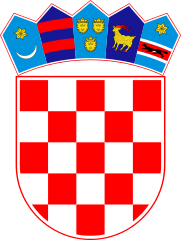 KLASA: 021-05/21-01/48URBROJ: 2178/02-03-21-1Bebrina, 24. studenog 2021. godineTemeljem članka 44. Statuta općine Bebrina („Službeni vjesnik Brodsko-posavske županije“ broj 2/2018, 18/2019 i 24/2019 i  „Glasnika Općine Bebrina“ broj 1/2019, 2/2020 i 4/2021) i članka 40. Poslovnika Općinskog vijeća Općine Bebrina(„ Službeni vjesnik Brodsko-posavske županije“ broj 5/2018 i 6/2021), Mandatna komisija Općinskom vijeću Općine Bebrina podnosiIZVJEŠĆE O STAVLJANJU MANDATA U MIROVANJE Mandatna komisija Općinskog vijeća općine Bebrina utvrdila je:da je na lokalnim izborima održanim dana 16. svibnja 2021. godine za članicu Općinskog vijeća općine Bebrina s liste Hrvatske demokratske zajednice izabrana vijećnica Dijana Tadijanović, Banovci 161a, 35 254 Bebrina, OIB:94587513277da je imenovana Dijana Tadijanović podnijela sukladno članku 79. Zakona o lokalnim izborima („Narodne novine“ broj 144/12, 121/16, 98/19, 42/20, 144/20 i 37/21) (dalje u tekstu: zakon) predsjedniku predstavničkog tijela pisani zahtjev za stavljanje mandata u mirovanje iz osobnih razloga dana 16. studenog 2021. godine.da sukladno članku 79. stavku 9. Zakona člana predstavničkog tijela kojemu mandat miruje zamjenjuje zamjenikčlankom 81. stavkom 2. Zakona propisano je da člana predstavničkog tijela izabranog na kandidacijskoj listi političke stranke zamjenjuje neizabrani kandidat s iste liste s koje je izabran i član kojem je mandat prestao ili mu miruje, a određuje ga politička stranka koja je bila predlagatelj kandidacijske liste. da je Hrvatska Demokratska Zajednica sukladno odredbama članka  81. stavka 2. Zakona o lokalnim izborima odredila za zamjenu Josipa Ćosić, Banovci 57, 35 254 Bebrina, OIB:25516374229. Predlaže se da Općinsko vijeća verificira mandat vijećniku koji će iz spomenutih razloga započeti obnašati dužnost vijećnika u Općinskom vijeću Općine Bebrina.Članovi Mandatne komisije:Ana Varoščić, predsjednica ________________Ivan Čondrić, član _______________________Igor Dikanović, član______________________